Madame, Monsieur,Conformément aux décisions prises à la dernière réunion de la Commission d'études 5 de l'UIT-T, qui s'est tenue à Rome (Italie) du 17 au 27 octobre 2022, j'ai l'honneur de vous inviter à participer à la réunion du Groupe de travail 2/5 (Efficacité environnementale, déchets d'équipements électriques et électroniques, circularité et réseaux TIC durables), qui doit se dérouler de manière entièrement virtuelle le jeudi 9 février 2023. Le principal objectif de la réunion est d'obtenir le consentement concernant les sujets d'études relatifs aux Questions confiées au GT 2/5 qui seront suffisamment aboutis et d'approuver ces sujets d'études.La réunion du GT 2/5 sera précédée des réunions virtuelles des Groupes du Rapporteur pour les Questions 6/5, 7/5 et 13/5, qui se tiendront du 6 au 9 février 2023.La réunion virtuelle du GT 2/5 se tiendra le vendredi 9 février 2023 à partir de 12 heures CET via l'outil de participation à distance MyMeetings.Veuillez noter qu'aucune bourse classique/aucune bourse pour la participation à une réunion électronique ne sera accordée et que la réunion se déroulera intégralement et uniquement en anglais sans interprétation.Des renseignements concernant ces réunions seront publiés sur la page d'accueil de la Commission d'études 5.Principales échéances:Des renseignements complémentaires sur la réunion sont donnés dans l'Annexe A. Le projet d'ordre du jour de la réunion, élaboré par le Président du Groupe de travail 2/5, M. Paolo Gemma, figure dans l'Annexe B. Le projet de calendrier sera disponible à l'adresse: https://www.itu.int/go/tsg5.Je vous souhaite une réunion constructive et agréable.Veuillez agréer, Madame, Monsieur, l'assurance de ma considération distinguée.Annexes: 2ANNEXE A
Informations pratiques concernant la réunionMÉTHODES DE TRAVAIL ET INSTALLATIONSSOUMISSION DES DOCUMENTS ET ACCÈS: La réunion se déroulera sans document papier. Les contributions des Membres doivent être soumises au moyen du système direct de publication des documents en ligne; les projets de document temporaire (TD) doivent être soumis par courrier électronique au secrétariat de la commission d'études en utilisant le gabarit approprié. Les documents de réunion sont accessibles depuis la page d'accueil de la commission d'études, et l'accès est réservé aux Membres de l'UIT-T disposant d'un compte utilisateur UIT avec accès TIES.LANGUE DE TRAVAIL: La réunion se déroulera intégralement et uniquement en anglais.PARTICIPATION INTERACTIVE À DISTANCE: Un service de participation à distance sera assuré au mieux pour toutes les séances. Pour pouvoir accéder aux séances à distance, les délégués doivent s'inscrire à la réunion. Les participants devraient prendre note du fait que, conformément à la pratique habituelle, la réunion ne sera pas retardée ou interrompue parce qu'un participant à distance ne parvient pas à se connecter, à entendre ou à se faire entendre, selon l'appréciation du Président. Si les propos d'un participant à distance sont difficilement audibles en raison de la qualité du son jugée insuffisante, le Président pourra interrompre ce participant et renoncer à lui donner la parole tant qu'il n'aura pas été indiqué que le problème a été résolu. L'utilisation de l'outil de discussion à disposition est encouragée pour faciliter la gestion efficace du temps au cours des séances, selon l'appréciation du Président.INSCRIPTION PRÉALABLE, NOUVEAUX DÉLÉGUÉS, BOURSES ET DEMANDES DE VISASINSCRIPTION: L'inscription est obligatoire et doit se faire en ligne depuis la page d'accueil de la commission d'études au moins un mois avant le début de la réunion. Comme indiqué dans la Circulaire TSB 68, dans le cadre du système d'inscription de l'UIT-T, le coordonnateur responsable doit approuver les demandes d'inscription; la Circulaire TSB 118 indique comment mettre en place l'approbation automatique de ces demandes. Les membres sont invités à inclure des femmes dans leurs délégations chaque fois que cela est possible.L'inscription est obligatoire et doit se faire au moyen du formulaire d'inscription en ligne disponible sur la page d'accueil de la Commission d'études. Les délégués qui ne se seront pas inscrits ne pourront pas accéder à l'outil de participation à distance MyMeetings.NOUVEAUX DÉLÉGUÉS, BOURSES ET DEMANDE DE VISA: Étant donné que les réunions entièrement virtuelles n'exigent aucun déplacement, aucune bourse ne sera accordée et les demandes de visa n'ont pas lieu d'être.ANNEXE B
Projet d'ordre du jour de la réunion du GT 2/5
Réunion virtuelle, 9 février 2023NOTE – Les mises à jour de l'ordre du jour figurent sur la page d'accueil de la CE 5, dans le Document SG5-TD590.______________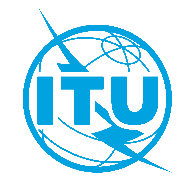 Union internationale des télécommunicationsBureau de la Normalisation des TélécommunicationsUnion internationale des télécommunicationsBureau de la Normalisation des TélécommunicationsGenève, le 7 décembre 2022Genève, le 7 décembre 2022Réf.:Lettre collective TSB 4/5CE 5/RU–	Aux Administrations des États Membres de l'Union; –	aux Membres du Secteur UIT-T;–	aux Associés de l'UIT-T participant aux travaux de la Commission d'études 5;–	aux établissements universitaires participant aux travaux de l'UIT–	Aux Administrations des États Membres de l'Union; –	aux Membres du Secteur UIT-T;–	aux Associés de l'UIT-T participant aux travaux de la Commission d'études 5;–	aux établissements universitaires participant aux travaux de l'UITTél.:+41 22 730 5356–	Aux Administrations des États Membres de l'Union; –	aux Membres du Secteur UIT-T;–	aux Associés de l'UIT-T participant aux travaux de la Commission d'études 5;–	aux établissements universitaires participant aux travaux de l'UIT–	Aux Administrations des États Membres de l'Union; –	aux Membres du Secteur UIT-T;–	aux Associés de l'UIT-T participant aux travaux de la Commission d'études 5;–	aux établissements universitaires participant aux travaux de l'UITTélécopie:+41 22 730 5853–	Aux Administrations des États Membres de l'Union; –	aux Membres du Secteur UIT-T;–	aux Associés de l'UIT-T participant aux travaux de la Commission d'études 5;–	aux établissements universitaires participant aux travaux de l'UIT–	Aux Administrations des États Membres de l'Union; –	aux Membres du Secteur UIT-T;–	aux Associés de l'UIT-T participant aux travaux de la Commission d'études 5;–	aux établissements universitaires participant aux travaux de l'UITCourriel:tsbsg5@itu.int–	Aux Administrations des États Membres de l'Union; –	aux Membres du Secteur UIT-T;–	aux Associés de l'UIT-T participant aux travaux de la Commission d'études 5;–	aux établissements universitaires participant aux travaux de l'UIT–	Aux Administrations des États Membres de l'Union; –	aux Membres du Secteur UIT-T;–	aux Associés de l'UIT-T participant aux travaux de la Commission d'études 5;–	aux établissements universitaires participant aux travaux de l'UITWeb:https://www.itu.int/go/tsg5–	Aux Administrations des États Membres de l'Union; –	aux Membres du Secteur UIT-T;–	aux Associés de l'UIT-T participant aux travaux de la Commission d'études 5;–	aux établissements universitaires participant aux travaux de l'UIT–	Aux Administrations des États Membres de l'Union; –	aux Membres du Secteur UIT-T;–	aux Associés de l'UIT-T participant aux travaux de la Commission d'études 5;–	aux établissements universitaires participant aux travaux de l'UITObjet:Réunions virtuelles des Groupes du Rapporteur pour les Questions 6/5, 7/5 et 13/5, du 6 au 8 février 2023, et du Groupe de travail 2/5 sur le thème "Efficacité environnementale, déchets d'équipements électriques et électroniques, circularité et réseaux TIC durables", le 9 février 2023Réunions virtuelles des Groupes du Rapporteur pour les Questions 6/5, 7/5 et 13/5, du 6 au 8 février 2023, et du Groupe de travail 2/5 sur le thème "Efficacité environnementale, déchets d'équipements électriques et électroniques, circularité et réseaux TIC durables", le 9 février 2023Réunions virtuelles des Groupes du Rapporteur pour les Questions 6/5, 7/5 et 13/5, du 6 au 8 février 2023, et du Groupe de travail 2/5 sur le thème "Efficacité environnementale, déchets d'équipements électriques et électroniques, circularité et réseaux TIC durables", le 9 février 20239 décembre 2022–	Soumission des contributions des Membres de l'UIT-T pour lesquelles une traduction est demandée9 janvier 2023–	Inscription préalable (au moyen du formulaire d'inscription en ligne disponible sur la page d'accueil de la Commission d'études 527 janvier 2023–	Soumission des contributions des Membres de l'UIT-T (au moyen du système direct de publication des documents en ligne)Chaesub Lee
Directeur du Bureau de la normalisation 
des télécommunications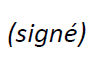  CE 5 de l'UIT-T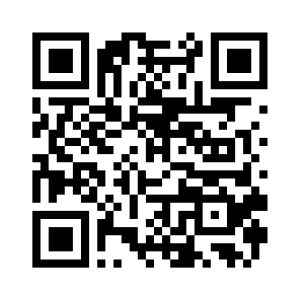 Chaesub Lee
Directeur du Bureau de la normalisation 
des télécommunicationsInformations les plus récentes concernant la réunionNuméroProjet d'ordre du jourProjet d'ordre du jourProjet d'ordre du jourDocuments1Ouverture de la réunionOuverture de la réunionOuverture de la réunion2Outil de participation à distanceOutil de participation à distanceOutil de participation à distance3Adoption de l'ordre du jourAdoption de l'ordre du jourAdoption de l'ordre du jour4Projet de calendrierProjet de calendrierProjet de calendrier5Tour de table concernant les DPITour de table concernant les DPIDes participants ont-ils connaissance de droits de propriété intellectuelle, y compris de brevets, de droits d'auteur en matière de logiciels ou de textes, ou de marques, dont l'utilisation pourrait être nécessaire à la mise en œuvre ou à la publication de la Recommandation?Des participants ont-ils connaissance de droits de propriété intellectuelle, y compris de brevets, de droits d'auteur en matière de logiciels ou de textes, ou de marques, dont l'utilisation pourrait être nécessaire à la mise en œuvre ou à la publication de la Recommandation?6Activités intérimaires depuis novembre 2022Activités intérimaires depuis novembre 20226.16.1Question 6/56.26.2Question 7/56.36.3Question 13/57Analyse des notes de liaison reçuesAnalyse des notes de liaison reçues8Examen du rapport sur les QuestionsExamen du rapport sur les Questions8.18.1Question 6/58.28.2Question 7/58.38.3Question 13/59Collaboration avec l'ETSI TC EECollaboration avec l'ETSI TC EE10Consentement concernant des RecommandationsConsentement concernant des Recommandations11Approbation de textes informatifsApprobation de textes informatifs12Approbation des notes de liaison à envoyerApprobation des notes de liaison à envoyer13Désignation de Rapporteurs, Rapporteurs associés et Rapporteurs chargés de liaisonDésignation de Rapporteurs, Rapporteurs associés et Rapporteurs chargés de liaison14Examen du programme de travailExamen du programme de travail15Examen du Rapport du GT 2/5Examen du Rapport du GT 2/516Activités futuresActivités futures17DiversDivers18Clôture de la réunionClôture de la réunion